Дистанционное задание для объединения « Творческая мастерская» на 14.04.2020 -15.04.2020 года. Задание расчитано на 4 часа.Ход занятия.Педагог:— Ребята, на этой неделе мы с вами празднуем один из величайших христианских праздников. Что это за праздник?Я на всё даю ответы:
« Пасха» праздник самый светлый!
А яйцо, известно мне, 
Символ жизни на земле! Пасха – всеми нами очень любимый праздник . По древней легенде проповедница Марина Магдалина, вскоре после казни Христа, принесла яйцо римскому императору, возвестив таким образом о воскресении Иисуса. Но император Тиберий усомнился в правоте слов проповедницы, и тогда белое яйцо стало вдруг красным, словно сама кровь Христова свидетельствовала об истинности принесенной вести.Крашенные в яркие цвета яйца служили символом цветения, а золотое яичко олицетворяло Солнце, неиссякаемый источник тепла, света, а значит и жизни.Обычно Пасхальные яйца красили в красный цвет. Они так и назывались - «крашенки».А в Белоруссии были широко распространены орнаментально украшенные « писанки» Это мастерство миниатюрной росписи на поверхности яйца узоры которых, по народному толкованию, представляли собой следы бичеванию Христа.Деревянные – яйчатами.Их вытачивали из дерева.Делали яйца фарфоровые и стеклянные, из камня и из драгоценных металлов. Вершиной этих художественных поисков стали пасхальные сюрпризы ювелирной фирмы Фаберже, изготовлявшиеся в подарок императорской семье.ЯИЦО - символ извечного возрождения природы, бесконечности жизни, воспевание Солнца как источника жизни на Земле.Вот почему самые распространенные орнаменты на писанках – солнечные знаки, растительные мотивы .На пасху обычно пекут пасхальные куличи, красят яйца. Раньше яйца красили луковой шелухой, но теперь яйца можно встретить самых разных цветов и раскрасок. Сегодня  я вам предлагаю  смастерить пасхальные корзинки.Педагог:- Для работы мы будем использовать  шаблон корзинки , который обведем на фетре. Затем вырезаем  разноцветные яйца и украшаем ими корзинку, приклеиваем готовые яички клеевым пистолетом. Корзинку украшаем бантиком из фетра розового цвета, подвесками из разноцветных лент и пайетками. Жду фото ваших работ.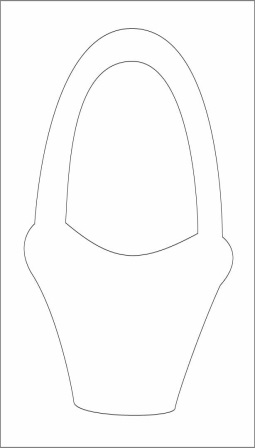 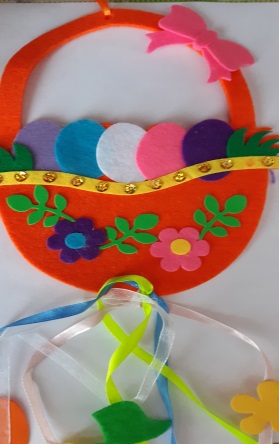 